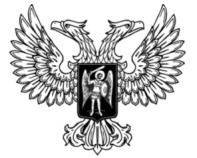 ДонецкАЯ НароднАЯ РеспубликАЗАКОНО ПОЛНОМОЧИЯХ ОРГАНОВ ГОСУДАРСТВЕННОЙ ВЛАСТИДОНЕЦКОЙ НАРОДНОЙ РЕСПУБЛИКИ В ОБЛАСТИ ГРАЖДАНСКОЙ ОБОРОНЫ
Принят Постановлением Народного Совета 19 апреля 2024 годаСтатья 1. Предмет правового регулирования настоящего ЗаконаНастоящий Закон в соответствии с Федеральным законом от 12 февраля 
1998 года № 28-ФЗ «О гражданской обороне», другими федеральными законами и иными нормативными правовыми актами Российской Федерации, Конституцией Донецкой Народной Республики определяет полномочия органов государственной власти Донецкой Народной Республики в области гражданской обороны.Статья 2. Полномочия Главы Донецкой Народной Республики в области гражданской обороныК полномочиям Главы Донецкой Народной Республики в области гражданской обороны относятся:1) руководство гражданской обороной на территории Донецкой Народной Республики;2) утверждение положения об организации и ведении гражданской обороны в Донецкой Народной Республике по согласованию с соответствующим территориальным органом федерального органа исполнительной власти, уполномоченного на решение задач в области гражданской обороны;3) утверждение плана гражданской обороны и защиты населения Донецкой Народной Республики;4) обеспечение согласованности функционирования и взаимодействия исполнительных органов Донецкой Народной Республики с территориальными органами федеральных органов исполнительной власти и органами местного самоуправления Донецкой Народной Республики при решении задач и выполнении мероприятий по гражданской обороне на территории Донецкой Народной Республики;5) создание и утверждение составов комиссий и иных коллегиальных органов, определение порядка их деятельности в целях организации выполнения мероприятий по гражданской обороне на территории Донецкой Народной Республики;6) принятие решений о привлечении нештатных аварийно-спасательных формирований для ликвидации чрезвычайных ситуаций в соответствии с установленным порядком действий при возникновении и развитии чрезвычайных ситуаций, а также для решения задач в области гражданской обороны в соответствии с планом гражданской обороны и защиты населения Донецкой Народной Республики и планом действий по предупреждению и ликвидации чрезвычайных ситуаций на территории Донецкой Народной Республики;7) принятие решений о привлечении нештатных формирований по обеспечению выполнения мероприятий по гражданской обороне для решения задач в области гражданской обороны в соответствии с планом гражданской обороны и защиты населения Донецкой Народной Республики и планом действий по предупреждению и ликвидации чрезвычайных ситуаций на территории Донецкой Народной Республики;8) осуществление иных полномочий, отнесенных к компетенции высшего должностного лица субъекта Российской Федерации в области гражданской обороны Федеральным законом от 12 февраля 1998 года № 28-ФЗ 
«О гражданской обороне», другими федеральными законами и иными нормативными правовыми актами Российской Федерации, Конституцией Донецкой Народной Республики, законами Донецкой Народной Республики.Статья 3. Полномочия Правительства Донецкой Народной Республики, иных исполнительных органов Донецкой Народной Республики в области гражданской обороны1. Правительство Донецкой Народной Республики в пределах своей компетенции:1) организует проведение мероприятий по гражданской обороне;2) организует разработку и реализацию плана гражданской обороны и защиты населения Донецкой Народной Республики;3) создает и поддерживает в состоянии готовности силы и средства гражданской обороны;4) организует подготовку населения в области гражданской обороны;5) создает, реконструирует и поддерживает в состоянии постоянной готовности к использованию технические системы управления гражданской обороны, системы оповещения населения, защитные сооружения и другие объекты гражданской обороны;6) планирует мероприятия по подготовке к эвакуации населения, материальных и культурных ценностей в безопасные районы, их размещению, развертыванию лечебных и других учреждений, необходимых для первоочередного обеспечения пострадавшего населения;7) планирует мероприятия по поддержанию устойчивого функционирования организаций в военное время;8) создает и содержит в целях гражданской обороны запасы материально-технических, продовольственных, медицинских и иных средств;9) обеспечивает и осуществляет своевременное оповещение населения;10) определяет перечень организаций, обеспечивающих выполнение мероприятий регионального уровня по гражданской обороне;11) осуществляет иные полномочия в области гражданской обороны в соответствии с Федеральным законом от 12 февраля 1998 года № 28-ФЗ 
«О гражданской обороне», другими федеральными законами и иными нормативными правовыми актами Российской Федерации, Конституцией Донецкой Народной Республики, законами Донецкой Народной Республики, указами Главы Донецкой Народной Республики.2. Правительство Донецкой Народной Республики вправе передавать осуществление своих полномочий в области гражданской обороны, указанных в части 1 настоящей статьи:1) полностью или частично – исполнительным органам Донецкой Народной Республики;2) частично – федеральным органам исполнительной власти в соответствии с принципами и порядком, установленными законодательством Российской Федерации.3. Исполнительные органы Донецкой Народной Республики в пределах своей компетенции участвуют в осуществлении полномочий в области гражданской обороны, указанных в части 1 настоящей статьи.4. Реализация полномочий исполнительных органов Донецкой Народной Республики в области гражданской обороны осуществляется в пределах компетенции таких органов, определенной в соответствии с федеральными законами, законами Донецкой Народной Республики, нормативными правовыми актами Главы Донецкой Народной Республики, Правительства Донецкой Народной Республики.Статья 4. Вступление в силу настоящего ЗаконаНастоящий Закон вступает в силу со дня его официального опубликования.ГлаваДонецкой Народной Республики					Д.В. Пушилинг. Донецк26 апреля 2024 года№ 73-РЗ